Звучит музыка военных лет. В руках у мальчиков-флажки, а у девочек цветы.Ведущая: Вот и наступил долгожданный день Победы! 9 Мая – светлый и радостный праздник. 70 лет назад закончилась война с немецким фашизмом. Мы с благодарностью вспоминаем наших воинов защитников, отстоявших мир в жестокой битве. Всем нашим защитникам, сегодняшним ветеранам и тем, кого с нами нет, мы обязаны тем, что живем сейчас под мирным, чистым небом. Вечная им слава! Почтим их память минутой молчания.Перекличка1.День Победы – это праздник,Это вечером салют.Много флагов на параде,Люди радостно поют.2.Ветераны с орденамиВспоминают о войне,Разговаривают с намиО победной той весне.3.Там, в Берлине, в 45-м,После натиска атак,Взвился соколом крылатымВысоко советский флаг.4.Все кричали: «Мир! Победа!Возвращаемся домой!»Кому радость, кому беды,Кто погиб, а кто живой!5.Никогда забыть не сможемМы про подвиги солдат.«Мир для нас всего дороже!» -Так ребята говорят. Песня «И все о той войне»Звучит фонограмма «О, той войне». Ведущий говорит на фоне музыки.9 мая - все люди нашей родины и других стран, которые живут и хотят жить в мире и дружбе празднуют большой и радостный день – День победы. Нет в России семьи которую война обошла стороной. В этот день вспоминают всех кто сражался, всех кто трудился, всех кто добывал Победу. В Осетию тоже пришла война. Каждый пятый житель республики ушёл на фронт, чтобы отстоять нашу Родину от врага.	Осетинские стихи.В Великой Отечественной Войне участвовали не только мужчины, но и женщины, старики и дети работали на заводах и фабриках. Днём и ночью делали снаряды, оружие для фронта, шили одежду.Всё дальше в прошлое уходят годы страшной войны, но подвиг людей, вставших на защиту отечества, будет вечно жить в памяти российского народа Стучат залпы праздничного салюта в честь тех, кто сражался за Родину. Никто и никогда не забудет подвиг наших солдат.Танец «Граница»  Недавно зародилось традиция дарить накануне праздника «Георгиевскую ленточку», как свидетельство о том, что мы помним о подвиге Великой Отечественной Войны.Ведущий: А наши мальчишки мечтают стать танкистами, летчиками, капитанами и офицерами.Песня «Пилоты»Ведущий: В холодные осенние вечера, в минуты затишья между боями, солдаты отдыхали, сидя у костра, чинили себе одежду, чистили ружье, вспоминали мирные дни, пели песни.Слушаем песню «Темная ночь»Ведущий: А еще солдаты вспоминали своих жен, любимых девушек, сестер, матерей. Вспоминали, как было с ними дома хорошо, уютно, тепло. Знали, что они их ждут с войны, верили, что вернутся живыми и с ПОБЕДОЙ! И от этого на душе всегда становилось теплее.Танец «Вальс» Ведущий: А какой радостью была каждая весточка из дома.Ребенок разворачивает листок, «читает»Этот маленький желтый листокветер песню мою унесет,Чтоб тебе помогала в бою.Помни, девушка верит и ждет И любовь, и победу твою!Ведущий: Стихи простые, наивные, но, сколько в них надежды и любви! Такиеписьма были необходимы солдату. Не случайно символом верности и надежды стала девушка Катюша из песни, которую сейчас знают все – и взрослые и дети. Эта песня оказалась дорога всем и каждому. А в дни войны бойцы прозвали «Катюшей» грозное артиллерийское оружие, которого панически боялись враги. Песня: «Катюша»Ведущий: Многие ребята уходили на фронт прямо со школьной скамьи. Разбросала война молодых парней — кого в танкисты, кого в зенитчики, кого в телефонисты, кого в разведчики.Дети инсценируют стихотворение С. Михалкова «Мы тоже воины». Распределяются по всему залу, надевают элементы костюмов, берут необходимые атрибуты.Связист: (ребенок сидит на стульчике, изображая связиста, на голове наушники, в руках микрофон или телефон)Алло, Юпитер? Я—Алмаз,Почти совсем не слышу вас,Мы с боем заняли село.А как у вас? Алло! Алло!Медсестра: (перевязывает раненного, сидящего на стульчике)Что вы ревете, как медведь?Пустяк осталось потерпеть.	И рана ваша так легка,Что заживет наверняка.Моряк: (смотрит в бинокль на небо)На горизонте самолет. По курсу, полный ход вперед!Готовься к бою, экипаж! Отставить! Истребитель наш!Летчик: (рассматривает карту)Пехота - здесь, а танки - тут, лететь до цели 7 минут.Понятен боевой приказ, противник не уйдет от нас!Автоматчик: (ходит вдоль центральной стены, в руках автомат)Вот я забрался на чердак.Быть может здесь таится враг?За домом очищаем дом.Все вместе: Врага повсюду мы найдем!Ведущий: Шли тяжелые бои совсем недалеко от Москвы, и вот—короткая передышка перед боем. В редкие часы отдыха солдаты писали письма своим родным и любимым. Засвистели снаряды, закончился отдых, и снова солдаты пошли в бой защищать свою Родину и свой дом. Трудным и опасным делом нам войне была разведка. (дети расставляют атрибуты для конкурса) Сколько во вражеской дивизии танков и самолетов, куда они направляются? Осторожно и незаметно должен пробраться разведчик через лес, болото, минное поле…. Ему нужно, во что бы то ни стало добыть конверт с важными сведениями и срочное его доставить в штаб.                                           Игра «Опасная разведка»Ребенок-разведчик должен проползти под «деревом» (дугой, не задев его, осторожно пройти по болоту (низкие кубики, обойти мины (кегли)змейкой, взять со стула конверт, вернуться тем же путем.                                           Игра «Саперы»Поле заминировано. На полу лежат бутылки (мины, 2 детей должны ползти и от каждой бутылки открутить пробки, кто больше открутит пробок.Ведущий: Многие солдаты не вернулись домой с той войны. Мы никогда не забудем героев: сколько бы лет ни прошло, потомки всегда будут бережно хранить память о своих отцах и дедах и благодарить их за то, что они отстояли мир во имя нашей светлой жизни! Давайте вспомним всех павших героев и склоним свои головы перед их подвигом! Объявляется минута молчания!Всех, Отчизну отстоявших,Прославляет наш народ.О героях, в битвах павших,Память вечная живет!Все: (встают у стульчиков)Слава, слава и хвала!Пусть не будет войны никогда,Не коснется нас больше беда!В день Победы все песни поют, В честь Победы сверкает салют!Ведущий: Подарим нашим гостям цветы и открытки.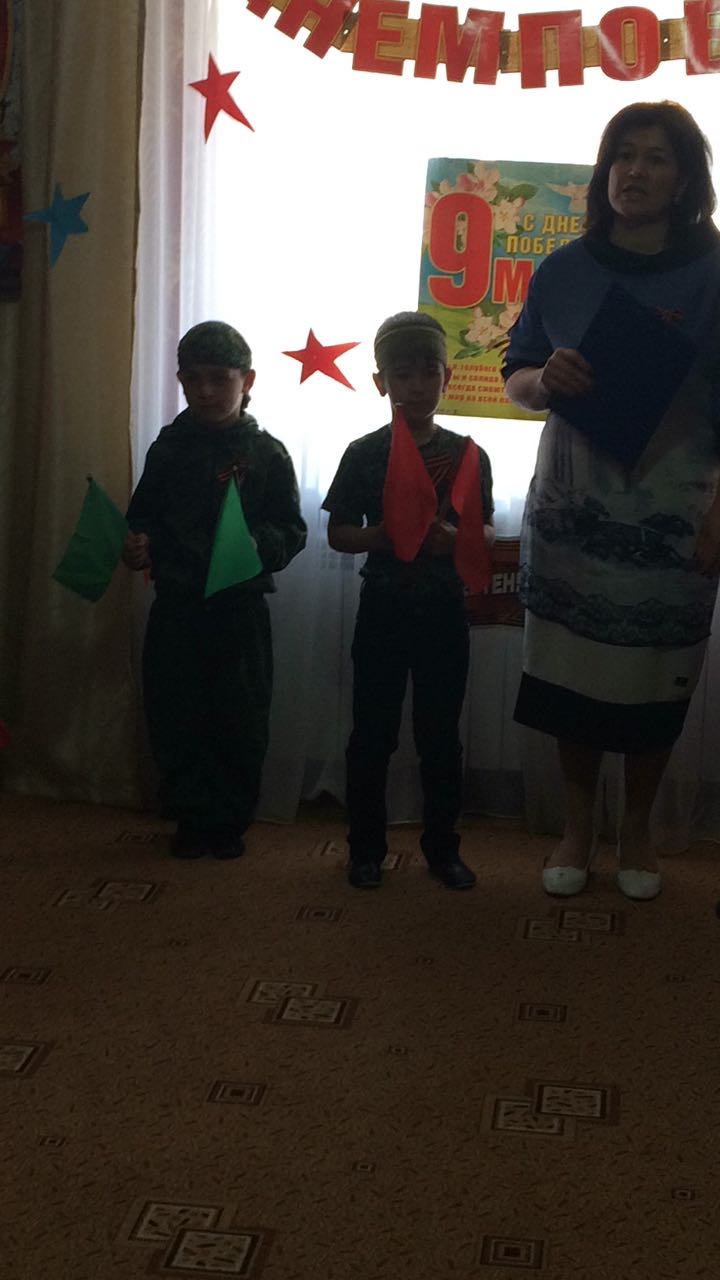 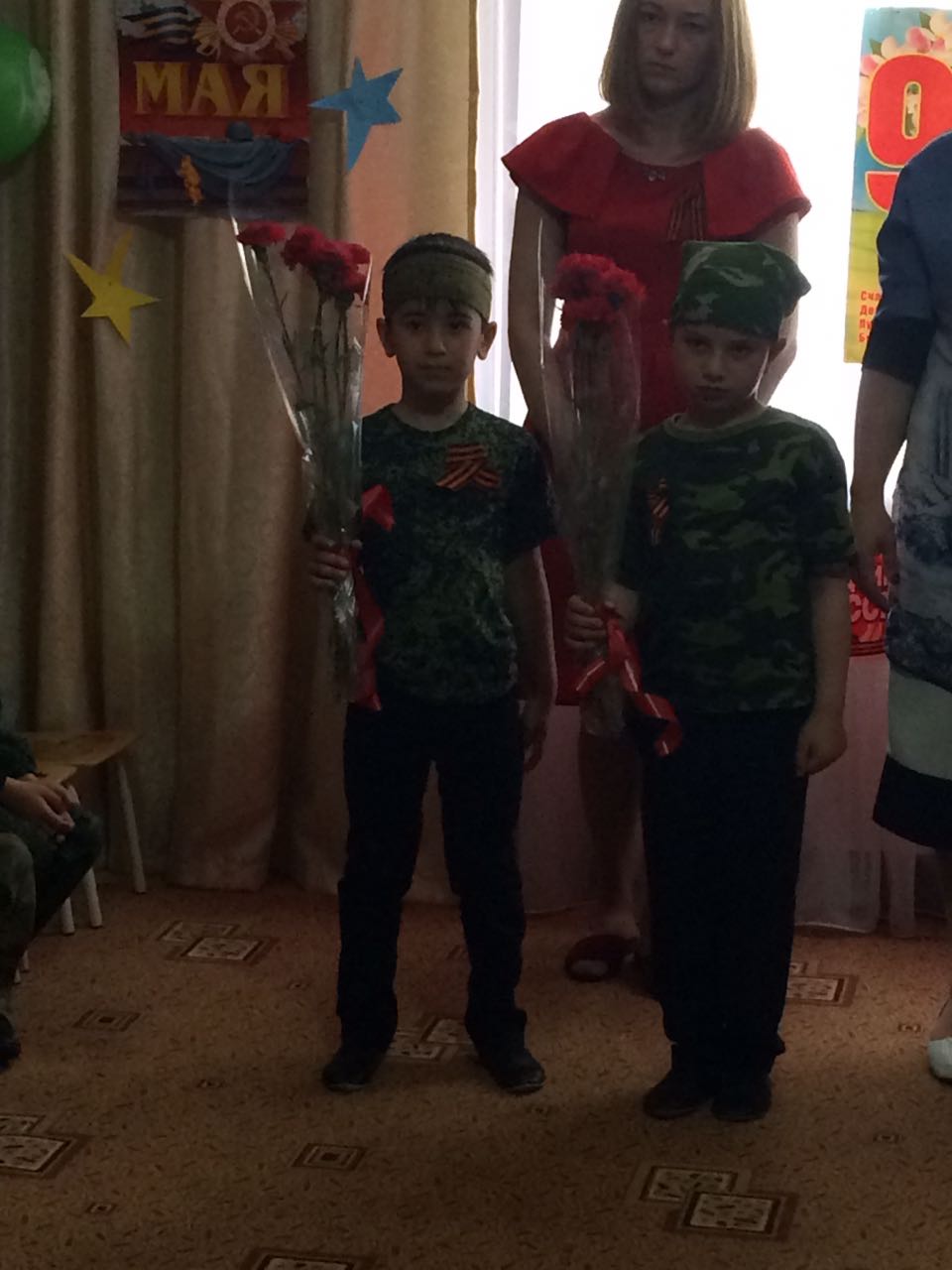 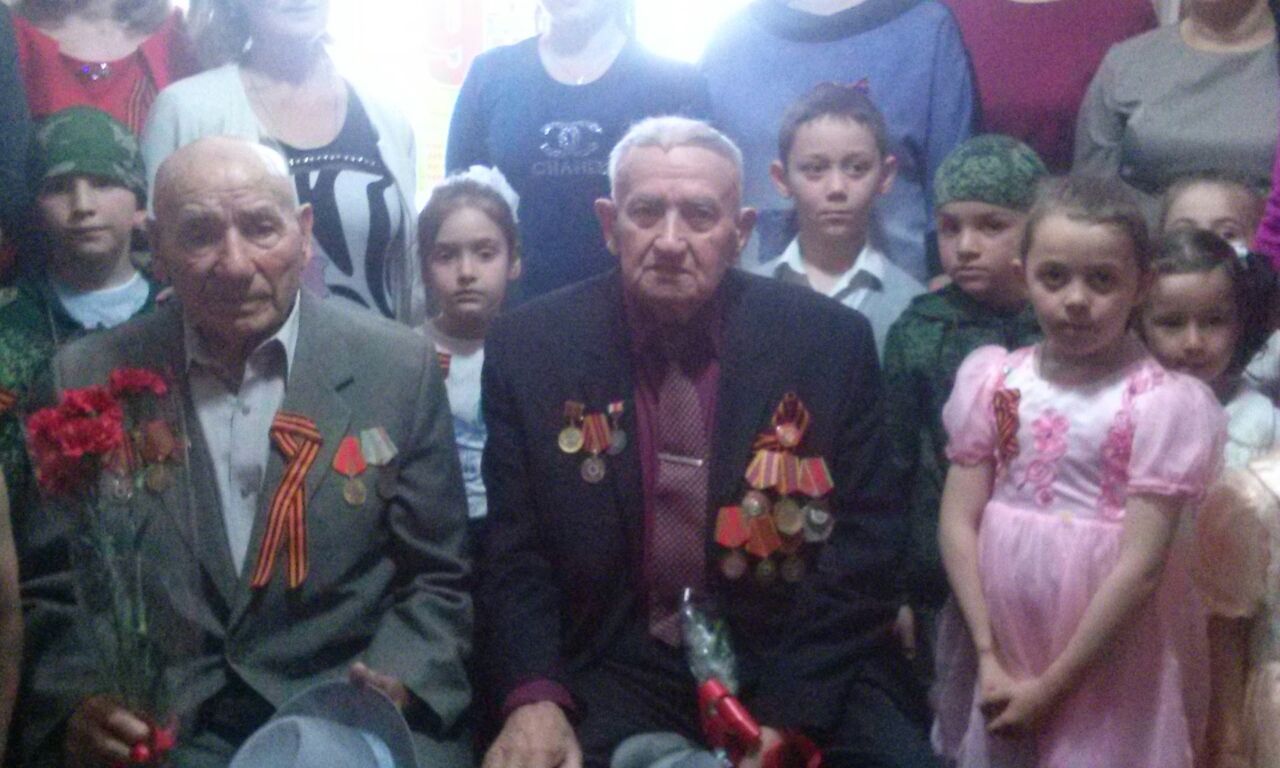 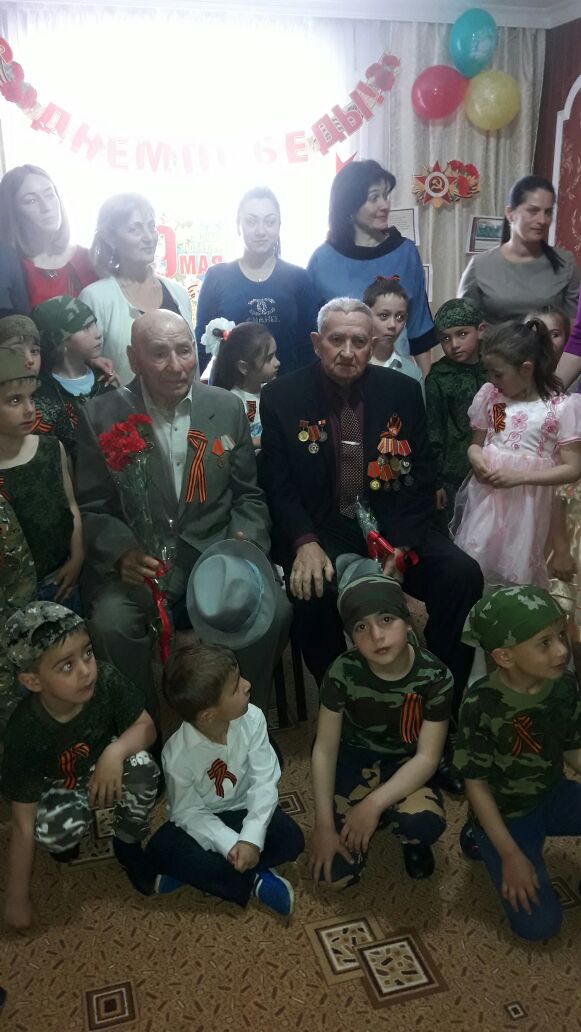 